Texte 4 (p 18 à 22)Réponds aux questions par des phrases. Pourquoi Cazel répond-elle sèchement aux autres femmes ?…………………….…………………….…………………….…………………….………………Comment Cazel appelle-t-elle l’enfant de la mer?…………………….…………………….…………………….…………………….………Que se passe-t-il le lendemain, et le jour d’après ?…………………….…………………….…………………….…………………….…………Alnoo pense-t-il que les pêcheurs trouveront une fille à marier avec l’enfant de la mer ?…………………….…………………….…………………….…………………….…………Complète le tableau.Remets les mots dans l’ordre pour reconstituer la phrase d’Alnoo. Complète les phrases en remplaçant les mots soulignés par leur contraire.Les femmes sont gentilles : ……….………..……Sa peau argentée est jolie: ……….………..La mer est contente : ……….………..……   Les pêcheurs sont malheureux : ……….……Date : ……………………………………………..                    L’Enfant de la mertexte 4 (pages 18 à 22)  Ce que les femmes pensaient de l’enfant avant le cadeau de la mer.Ce qu’elles disent de l’enfant après le cadeau de la mer.Une femme craignait de se blesser sur la nageoire.…………….……………………….…………………………….……………………….………………Une autre refusait de toucher la peau argentée.…………….……………………….…………………………….……………………….………………Une autre encore frissonnait devant les mains et les pieds palmés.…………….……………………….…………………………….……………………….………………La femme d’Alnoo se moquait : « Ca, un garçon ?…tu veux rire ! »…………….……………………….…………………………….……………………….………………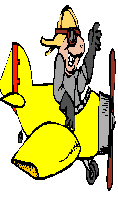 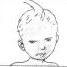 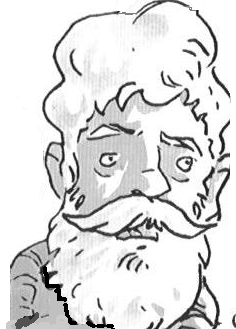 